Women’s Health History Form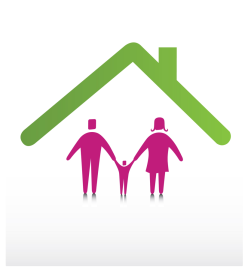 Date: _____________Patient Name: _________________________________ DOB: ________________ SSN: __      -___     -__________________Age:________ Date of last PAP:____________________ # of Pregnancies___________ #Deliveries:_________Miscarriages and/or abortions:___________________________________.When did your last menstrual period begin? Date: ___________________________.Are you allergic to any medications?       Yes       No; If yes, please list: _____________________________________________________________________________________________________________________________________.Are you currently taking any medications, including hormones or birth control pills?        Yes       No; If yes, please list: ___________________________________________________________________________________________________.Are you sexually active (that is do you ever have intercourse?)        Yes      No. Please list birth control method, if any: ___________________________________________________________________________________________________.Have you ever had any of your female organs removed, repaired, or operated on?       Yes       No.Have you ever had an abnormal PAP smear?      Yes       No.Do you have bleeding between periods or after intercourse?      Yes       No.Do you lose urine when you sneeze or cough?      Yes       No.Do you use more than 48 pads or tampons during a period?       Yes       No.It is less than 21 days or more than 35 days between periods?      Yes       No.Are you trying to become pregnant and cannot do so?      Yes       No.Do you smoke?      Yes       No. If yes, how many cigarettes per day:__________________________________Do you have any long term medical problems that require you to get regular medical care (for example, high blood pressure, diabetes, heart or liver disease?)      Yes       No. If yes, please list: ___________________________________________________________________________________________________________________________________.Have you ever had phlebitis or blood clots in your legs?       Yes       No.Do you do monthly breast self-examinations?      Yes       No.Have you ever noticed any breast lumps?      Yes       No.Have you ever had a mammogram?      Yes       No. If yes, date: __________________________________________Have you ever had your cholesterol checked?      Yes       No. If yes, date: __________________________________If you are over 50 years of age, have you ever had any test to check for colon cancer?       Yes       No.Has your mother or any sister been diagnosed with breast cancer?       Yes       No.Do you have any specific concerns that you would like to discuss with your provider at today’s visit? _________________________________________________________________________________________________________________________________________________________________________________________________.Providers Note: ______________________________________________________________________________________________________________________________________________________________________________________________________________________________________________________________________________________________________________________________________________________________________________________.___________________________________Olga I. Wasile, MD